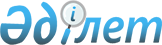 О внесении изменений и дополнения в решение маслихата от 21 декабря 2016 года № 87 "О районном бюджете Костанайского района на 2017-2019 годы"Решение маслихата Костанайского района Костанайской области от 28 июля 2017 года № 153. Зарегистрировано Департаментом юстиции Костанайской области 16 августа 2017 года № 7163
      В соответствии со статьями 106, 109, 111 Бюджетного кодекса Республики Казахстан от 4 декабря 2008 года Костанайский районный маслихат РЕШИЛ:
      1. Внести в решение маслихата от 21 декабря 2016 года № 87 "О районном бюджете Костанайского района на 2017-2019 годы" (зарегистрировано в Реестре государственной регистрации нормативных правовых актов за № 6790, опубликовано 18 января 2017 года в Эталонном контрольном банке нормативных правовых актов Республики Казахстан) следующие изменения и дополнение:
      пункт 1 указанного решения изложить в новой редакции:
      "1. Утвердить районный бюджет Костанайского района на 2017-2019 годы согласно приложениям 1, 2 и 3 соответственно, в том числе на 2017 год в следующих объемах:
      1) доходы - 7649290,4 тысячи тенге, в том числе по:
      налоговым поступлениям - 3442819,0 тысяч тенге;
      неналоговым поступлениям - 13517,0 тысяч тенге;
      поступлениям от продажи основного капитала - 125338,0 тысяч тенге;
      поступлениям трансфертов - 4067616,4 тысячи тенге;
      2) затраты - 8867444,0 тысячи тенге;
      3) чистое бюджетное кредитование - -8236,3 тысячи тенге, в том числе:
      бюджетные кредиты - 91901,0 тысяча тенге;
      погашение бюджетных кредитов -100137,3 тысячи тенге;
      4) сальдо по операциям с финансовыми активами - 0,0 тысяч тенге;
      5) дефицит (профицит) бюджета - -1209917,3 тысячи тенге;
      6) финансирование дефицита (использование профицита) бюджета -1209917,3 тысячи тенге.";
      пункт 4 указанного решения исключить;
      пункт 9 указанного решения изложить в новой редакции:
      "9. Учесть, что в бюджете района на 2017 год предусмотрено поступление целевых текущих трансфертов из республиканского бюджета на развитие рынка труда в сумме 15728,0 тысяч тенге, в том числе на частичное субсидирование заработной платы в сумме 6651,0 тысяча тенге, на молодежную практику в сумме 8599,0 тысяч тенге, на предоставление субсидий на переезд в сумме 478,0 тысяч тенге.";
      пункт 20 указанного решения изложить в новой редакции:
      "20. Учесть, что в бюджете района на 2017 год предусмотрено поступление целевых текущих трансфертов из областного бюджета на разработку землеустроительной документации, топографирование и устройство ограждений почвенных очагов сибиреязвенных захоронений в сумме 4686,0 тысяч тенге.";
      пункт 29 указанного решения изложить в новой редакции:
      "29. Учесть, что в бюджете района на 2017 год предусмотрено поступление целевых трансфертов на развитие из областного бюджета на реконструкцию улицы Ленина в поселке Затобольск в сумме 369078,0 тысяч тенге.";
      дополнить указанное решение пунктом 30-13 следующего содержания:
      "30-13. Учесть, что в бюджете района на 2017 год предусмотрено поступление целевых текущих трансфертов из областного бюджета на возмещение расходов по найму (аренде) жилья для переселенцев и оралманов в сумме 287,0 тысяч тенге.";
      приложения 1, 2, 5, 6 к указанному решению изложить в новой редакции согласно приложениям 1, 2, 3, 4 к настоящему решению.
      2. Настоящее решение вводится в действие с 1 января 2017 года.
      СОГЛАСОВАНО
      Руководитель государственного
      учреждения "Отдел экономики и
      финансов" акимата Костанайского
      района
      ________________ З. Кенжегарина Районный бюджет на 2017 год Районный бюджет на 2018 год Перечень бюджетных программ по аппаратам акимов поселка, сел, сельских округов на 2017 год Распределение трансфертов органам местного самоуправления между поселком, селами и сельскими округами Костанайского района на 2017 год
					© 2012. РГП на ПХВ «Институт законодательства и правовой информации Республики Казахстан» Министерства юстиции Республики Казахстан
				
      Председатель очередной
сессии Костанайского
районного маслихата

С. Байгабулов

      Секретарь Костанайского
районного маслихата

Б. Копжасаров
Приложение 1
к решению маслихата
от 28 июля 2017 года № 153Приложение 1
к решению маслихата
от 21 декабря 2016 года № 87
Категория
Категория
Категория
Категория
Категория
Сумма,

тысяч тенге
Класс
Класс
Класс
Класс
Сумма,

тысяч тенге
Подкласс
Подкласс
Подкласс
Сумма,

тысяч тенге
Специфика
Специфика
Сумма,

тысяч тенге
Наименование
Сумма,

тысяч тенге
I. Доходы
7649290,4
1
00
0
00
Налоговые поступления
3442819,0
1
01
0
00
Подоходный налог
1141000,0
1
01
2
00
Индивидуальный подоходный налог
1141000,0
1
03
0
00
Социальный налог
839241,0
1
03
1
00
Социальный налог
839241,0
1
04
0
00
Налоги на собственность
1324775,0
1
04
1
00
Налоги на имущество
1103875,0
1
04
3
00
Земельный налог
16100,0
1
04
4
00
Налог на транспортные средства
191200,0
1
04
5
00
Единый земельный налог
13600,0
1
05
0
00
Внутренние налоги на товары, работы и услуги
119683,0
1
05
2
00
Акцизы
8300,0
1
05
3
00
Поступления за использование природных и других ресурсов
54800,0
1
05
4
00
Сборы за ведение предпринимательской и профессиональной деятельности
56583,0
1
07
0
00
Прочие налоги
120,0
1
07
1
00
Прочие налоги
120,0
1
08
0
00
Обязательные платежи, взимаемые за совершение юридически значимых действий и (или) выдачу документов уполномоченными на то государственными органами или должностными лицами
18000,0
1
08
1
00
Государственная пошлина
18000,0
2
00
0
00
Неналоговые поступления
13517,0
2
01
0
00
Доходы от государственной собственности
2660,0
2
01
5
00
Доходы от аренды имущества, находящегося в государственной собственности
2603,0
2
01
7
00
Вознаграждения по кредитам, выданным из государственного бюджета
30,0
2
01
9
00
Прочие доходы от государственной собственности
27,0
2
02
0
00
Поступления от реализации товаров (работ, услуг) государственными учреждениями финансируемыми из государственного бюджета
5600,0
2
02
1
00
Поступления от реализации товаров (работ, услуг) государственными учреждениями финансируемыми из государственного бюджета
5600,0
2
04
0
00
Штрафы, пени, санкции, взыскания, налагаемые государственными учреждениями, финансируемыми из государственного бюджета, а также содержащимися и финансируемыми из бюджета (сметы расходов) Национального Банка Республики Казахстан
257,0
2
04
1
00
Штрафы, пени, санкции, взыскания, налагаемые государственными учреждениями, финансируемыми из государственного бюджета, а также содержащимися и финансируемыми из бюджета (сметы расходов) Национального Банка Республики Казахстан, за исключением поступлений от организаций нефтяного сектора
257,0
2
06
0
00
Прочие неналоговые поступления
5000,0
2
06
1
00
Прочие неналоговые поступления
5000,0
3
00
0
00
Поступления от продажи основного капитала
125338,0
3
01
0
00
Продажа государственного имущества, закрепленного за государственными учреждениями
24456,0
3
01
1
00
Продажа государственного имущества, закрепленного за государственными учреждениями
24456,0
3
03
0
00
Продажа земли и нематериальных активов
100882,0
3
03
1
00
Продажа земли
100436,0
3
03
2
00
Продажа нематериальных активов
446,0
4
00
0
00
Поступления трансфертов
4067616,4
4
02
0
00
Трансферты из вышестоящих органов государственного управления
4067616,4
4
02
2
00
Трансферты из областного бюджета
4067616,4
Функциональная группа
Функциональная группа
Функциональная группа
Функциональная группа
Функциональная группа
Сумма,

тысяч тенге
Функциональная подгруппа
Функциональная подгруппа
Функциональная подгруппа
Функциональная подгруппа
Сумма,

тысяч тенге
Администратор бюджетных программ
Администратор бюджетных программ
Администратор бюджетных программ
Сумма,

тысяч тенге
Программа
Программа
Сумма,

тысяч тенге
Наименование
Сумма,

тысяч тенге
II. Затраты
8867444,0
01
Государственные услуги общего характера
466950,6
1
Представительные, исполнительные и другие органы, выполняющие общие функции государственного управления
395644,6
112
Аппарат маслихата района (города областного значения)
17380,0
001
Услуги по обеспечению деятельности маслихата района (города областного значения)
17105,0
003
Капитальные расходы государственного органа
275,0
122
Аппарат акима района (города областного значения)
99075,0
001
Услуги по обеспечению деятельности акима района (города областного значения)
95493,0
003
Капитальные расходы государственного органа
3582,0
123
Аппарат акима района в городе, города районного значения, поселка, села, сельского округа
279189,6
001
Услуги по обеспечению деятельности акима района в городе, города районного значения, поселка, села, сельского округа
261124,8
022
Капитальные расходы государственного органа
18064,8
2
Финансовая деятельность
1518,0
459
Отдел экономики и финансов района (города областного значения)
1518,0
010
Приватизация, управление коммунальным имуществом, постприватизационная деятельность и регулирование споров, связанных с этим
1518,0
9
Прочие государственные услуги общего характера
69788,0
458
Отдел жилищно-коммунального хозяйства, пассажирского транспорта и автомобильных дорог района (города областного значения)
36010,0
001
Услуги по реализации государственной политики на местном уровне в области жилищно-коммунального хозяйства, пассажирского транспорта и автомобильных дорог
19873,0
013
Капитальные расходы государственного органа
16137,0
459
Отдел экономики и финансов района (города областного значения)
33778,0
001
Услуги по реализации государственной политики в области формирования и развития экономической политики, государственного планирования, исполнения бюджета и управления коммунальной собственностью района (города областного значения)
32728,0
015
Капитальные расходы государственного органа
1050,0
02
Оборона
12387,0
1
Военные нужды
9000,0
122
Аппарат акима района (города областного значения)
9000,0
005
Мероприятия в рамках исполнения всеобщей воинской обязанности
9000,0
2
Организация работы по чрезвычайным ситуациям
3387,0
122
Аппарат акима района (города областного значения)
3387,0
006
Предупреждение и ликвидация чрезвычайных ситуаций масштаба района (города областного значения)
3000,0
007
Мероприятия по профилактике и тушению степных пожаров районного (городского) масштаба, а также пожаров в населенных пунктах, в которых не созданы органы государственной противопожарной службы
387,0
04
Образование
4210722,0
1
Дошкольное воспитание и обучение
427698,0
464
Отдел образования района (города областного значения)
427698,0
009
Обеспечение деятельности организаций дошкольного воспитания и обучения
181423,0
040
Реализация государственного образовательного заказа в дошкольных организациях образования
246275,0
2
Начальное, основное среднее и общее среднее образование
3243333,0
123
Аппарат акима района в городе, города районного значения, поселка, села, сельского округа
21309,0
005
Организация бесплатного подвоза учащихся до школы и обратно в сельской местности
21309,0
464
Отдел образования района (города областного значения)
3127582,0
003
Общеобразовательное обучение
3053770,0
006
Дополнительное образование для детей
73812,0
465
Отдел физической культуры и спорта района (города областного значения)
94442,0
017
Дополнительное образование для детей и юношества по спорту
94442,0
9
Прочие услуги в области образования
539691,0
464
Отдел образования района (города областного значения)
539691,0
001
Услуги по реализации государственной политики на местном уровне в области образования
16875,0
005
Приобретение и доставка учебников, учебно-методических комплексов для государственных учреждений образования района (города областного значения)
81942,0
007
Проведение школьных олимпиад, внешкольных мероприятий и конкурсов районного (городского) масштаба
1343,0
012
Капитальные расходы государственного органа
900,0
015
Ежемесячные выплаты денежных средств опекунам (попечителям) на содержание ребенка-сироты (детей-сирот), и ребенка (детей), оставшегося без попечения родителей
42620,0
067
Капитальные расходы подведомственных государственных учреждений и организаций
396011,0
06
Социальная помощь и социальное обеспечение
355386,0
1
Социальное обеспечение
71261,0
451
Отдел занятости и социальных программ района (города областного значения)
49220,0
005
Государственная адресная социальная помощь
9590,0
016
Государственные пособия на детей до 18 лет
32862,0
025
Внедрение обусловленной денежной помощи по проекту "Өрлеу"
6768,0
464
Отдел образования района (города областного значения)
22041,0
030
Содержание ребенка (детей), переданного патронатным воспитателям
22041,0
2
Социальная помощь
220106,0
451
Отдел занятости и социальных программ района (города областного значения)
220106,0
002
Программа занятости
104634,0
006
Оказание жилищной помощи
7061,0
007
Социальная помощь отдельным категориям нуждающихся граждан по решениям местных представительных органов
28098,3
010
Материальное обеспечение детей-инвалидов, воспитывающихся и обучающихся на дому
5719,0
014
Оказание социальной помощи нуждающимся гражданам на дому
41324,0
017
Обеспечение нуждающихся инвалидов обязательными гигиеническими средствами и предоставление услуг специалистами жестового языка, индивидуальными помощниками в соответствии с индивидуальной программой реабилитации инвалида
10263,7
023
Обеспечение деятельности центров занятости населения
23006,0
9
Прочие услуги в области социальной помощи и социального обеспечения
64019,0
451
Отдел занятости и социальных программ района (города областного значения)
64019,0
001
Услуги по реализации государственной политики на местном уровне в области обеспечения занятости и реализации социальных программ для населения
41948,0
011
Оплата услуг по зачислению, выплате и доставке пособий и других социальных выплат
730,0
021
Капитальные расходы государственного органа
907,0
050
Реализация Плана мероприятий по обеспечению прав и улучшению качества жизни инвалидов в Республике Казахстан на 2012-2018 годы
16466,0
067
Капитальные расходы подведомственных государственных учреждений и организаций
3968,0
07
Жилищно-коммунальное хозяйство
1968047,0
1
Жилищное хозяйство
1491705,0
458
Отдел жилищно-коммунального хозяйства, пассажирского транспорта и автомобильных дорог района (города областного значения)
4228,0
003
Организация сохранения государственного жилищного фонда
4228,0
467
Отдел строительства района (города областного значения)
1487477,0
003
Проектирование и (или) строительство, реконструкция жилья коммунального жилищного фонда
1174253,8
004
Проектирование, развитие и (или) обустройство инженерно-коммуникационной инфраструктуры
313223,2
2
Коммунальное хозяйство
382798,9
458
Отдел жилищно-коммунального хозяйства, пассажирского транспорта и автомобильных дорог района (города областного значения)
372674,9
012
Функционирование системы водоснабжения и водоотведения
14031,0
029
Развитие системы водоснабжения и водоотведения
1400,0
048
Развитие благоустройства городов и населенных пунктов
357243,9
467
Отдел строительства района (города областного значения)
10124,0
058
Развитие системы водоснабжения и водоотведения в сельских населенных пунктах
10124,0
3
Благоустройство населенных пунктов
93543,1
123
Аппарат акима района в городе, города районного значения, поселка, села, сельского округа
14532,1
008
Освещение улиц населенных пунктов
14532,1
458
Отдел жилищно-коммунального хозяйства, пассажирского транспорта и автомобильных дорог района (города областного значения)
79011,0
017
Содержание мест захоронений и захоронение безродных
1070,0
018
Благоустройство и озеленение населенных пунктов
77941,0
08
Культура, спорт, туризм и информационное пространство
363406,1
1
Деятельность в области культуры
100727,0
455
Отдел культуры и развития языков района (города областного значения)
100727,0
003
Поддержка культурно-досуговой работы
100727,0
2
Спорт
97628,0
465
Отдел физической культуры и спорта района (города областного значения)
97628,0
001
Услуги по реализации государственной политики на местном уровне в сфере физической культуры и спорта
9120,0
004
Капитальные расходы государственного органа
431,0
005
Развитие массового спорта и национальных видов спорта
74041,0
006
Проведение спортивных соревнований на районном (города областного значения) уровне
7010,0
007
Подготовка и участие членов сборных команд района (города областного значения) по различным видам спорта на областных спортивных соревнованиях
5786,0
032
Капитальные расходы подведомственных государственных учреждений и организаций
1240,0
3
Информационное пространство
95373,0
455
Отдел культуры и развития языков района (города областного значения)
82961,0
006
Функционирование районных (городских) библиотек
71048,0
007
Развитие государственного языка и других языков народа Казахстана
11913,0
456
Отдел внутренней политики района (города областного значения)
12412,0
002
Услуги по проведению государственной информационной политики
12412,0
9
Прочие услуги по организации культуры, спорта, туризма и информационного пространства
69678,1
455
Отдел культуры и развития языков района (города областного значения)
44868,1
001
Услуги по реализации государственной политики на местном уровне в области развития языков и культуры
8756,0
010
Капитальные расходы государственного органа
284,0
032
Капитальные расходы подведомственных государственных учреждений и организаций
35828,1
456
Отдел внутренней политики района (города областного значения)
24810,0
001
Услуги по реализации государственной политики на местном уровне в области информации, укрепления государственности и формирования социального оптимизма граждан
10442,0
003
Реализация мероприятий в сфере молодежной политики
13553,0
006
Капитальные расходы государственного органа
815,0
09
Топливно-энергетический комплекс и недропользование
92958,0
9
Прочие услуги в области топливно-энергетического комплекса и недропользования
92958,0
458
Отдел жилищно-коммунального хозяйства, пассажирского транспорта и автомобильных дорог района (города областного значения)
92958,0
036
Развитие газотранспортной системы
92958,0
10
Сельское, водное, лесное, рыбное хозяйство, особо охраняемые природные территории, охрана окружающей среды и животного мира, земельные отношения
155994,1
1
Сельское хозяйство
119455,1
462
Отдел сельского хозяйства района (города областного значения)
21257,0
001
Услуги по реализации государственной политики на местном уровне в сфере сельского хозяйства 
20595,0
006
Капитальные расходы государственного органа
662,0
473
Отдел ветеринарии района (города областного значения)
98198,1
001
Услуги по реализации государственной политики на местном уровне в сфере ветеринарии
27025,0
003
Капитальные расходы государственного органа
695,0
006
Организация санитарного убоя больных животных
224,1
009
Проведение ветеринарных мероприятий по энзоотическим болезням животных
1708,0
011
Проведение противоэпизоотических мероприятий
68546,0
6
Земельные отношения
17967,0
463
Отдел земельных отношений района (города областного значения)
17967,0
001
Услуги по реализации государственной политики в области регулирования земельных отношений на территории района (города областного значения)
11092,0
006
Землеустройство, проводимое при установлении границ районов, городов областного значения, районного значения, сельских округов, поселков, сел
6600,0
007
Капитальные расходы государственного органа
275,0
9
Прочие услуги в области сельского, водного, лесного, рыбного хозяйства, охраны окружающей среды и земельных отношений
18572,0
459
Отдел экономики и финансов района (города областного значения)
18572,0
099
Реализация мер по оказанию социальной поддержки специалистов
18572,0
11
Промышленность, архитектурная, градостроительная и строительная деятельность
60813,5
2
Архитектурная, градостроительная и строительная деятельность
60813,5
467
Отдел строительства района (города областного значения)
38023,5
001
Услуги по реализации государственной политики на местном уровне в области строительства
37475,5
017
Капитальные расходы государственного органа
548,0
468
Отдел архитектуры и градостроительства района (города областного значения)
22790,0
001
Услуги по реализации государственной политики в области архитектуры и градостроительства на местном уровне
11167,0
003
Разработка схем градостроительного развития территории района и генеральных планов населенных пунктов
11348,0
004
Капитальные расходы государственного органа
275,0
12
Транспорт и коммуникации
1074665,0
1
Автомобильный транспорт
1074665,0
123
Аппарат акима района в городе, города районного значения, поселка, села, сельского округа
9713,0
013
Обеспечение функционирования автомобильных дорог в городах районного значения, поселках, селах, сельских округах
9713,0
458
Отдел жилищно-коммунального хозяйства, пассажирского транспорта и автомобильных дорог района (города областного значения)
1064952,0
022
Развитие транспортной инфраструктуры
657834,0
023
Обеспечение функционирования автомобильных дорог
37000,0
045
Капитальный и средний ремонт автомобильных дорог районного значения и улиц населенных пунктов
370118,0
13
Прочие
11094,0
3
Поддержка предпринимательской деятельности и защита конкуренции
11094,0
469
Отдел предпринимательства района (города областного значения)
11094,0
001
Услуги по реализации государственной политики на местном уровне в области развития предпринимательства
10554,0
004
Капитальные расходы государственного органа
540,0
14
Обслуживание долга
812,5
1
Обслуживание долга
812,5
459
Отдел экономики и финансов района (города областного значения)
812,5
021
Обслуживание долга местных исполнительных органов по выплате вознаграждений и иных платежей по займам из областного бюджета
812,5
15
Трансферты
94208,2
1
Трансферты
94208,2
459
Отдел экономики и финансов района (города областного значения)
94208,2
006
Возврат неиспользованных (недоиспользованных) целевых трансфертов
7253,0
051
Трансферты органам местного самоуправления
85157,0
054
Возврат сумм неиспользованных (недоиспользованных) целевых трансфертов, выделенных из республиканского бюджета за счет целевого трансферта из Национального фонда Республики Казахстан
1798,2
III. Чистое бюджетное кредитование
-8236,3
Бюджетные кредиты
91901,0
10
Сельское, водное, лесное, рыбное хозяйство, особо охраняемые природные территории, охрана окружающей среды и животного мира, земельные отношения
91901,0
9
Прочие услуги в области сельского, водного, лесного, рыбного хозяйства, охраны окружающей среды и земельных отношений
91901,0
459
Отдел экономики и финансов района (города областного значения)
91901,0
018
Бюджетные кредиты для реализации мер социальной поддержки специалистов
91901,0
Категория
Категория
Категория
Категория
Категория
Сумма,

тысяч тенге
Класс
Класс
Класс
Класс
Сумма,

тысяч тенге
Подкласс
Подкласс
Подкласс
Сумма,

тысяч тенге
Специфика
Специфика
Сумма,

тысяч тенге
Наименование
Сумма,

тысяч тенге
Погашение бюджетных кредитов
100137,3
5
Погашение бюджетных кредитов
100137,3
01
Погашение бюджетных кредитов
100137,3
1
Погашение бюджетных кредитов, выданных из государственного бюджета
100137,3
13
Погашение бюджетных кредитов, выданных из местного бюджета физическим лицам
26170,0
21
Погашение бюджетных кредитов, выданных из местного бюджета юридическим лицам, за исключением специализированных организаций
73967,3
Функциональная группа
Функциональная группа
Функциональная группа
Функциональная группа
Функциональная группа
Сумма,

тысяч тенге
Функциональная подгруппа
Функциональная подгруппа
Функциональная подгруппа
Функциональная подгруппа
Сумма,

тысяч тенге
Администратор бюджетных программ
Администратор бюджетных программ
Администратор бюджетных программ
Сумма,

тысяч тенге
Программа
Программа
Сумма,

тысяч тенге
Наименование
Сумма,

тысяч тенге
IV. Сальдо по операциям с финансовыми активами
0,0
V. Дефицит (профицит) бюджета
-1209917,3
VI. Финансирование дефицита (использование профицита) бюджета
1209917,3Приложение 2
к решению маслихата
от 28 июля 2017 года № 153Приложение 2
к решению маслихата
от 21 декабря 2016 года № 87
Категория
Категория
Категория
Категория
Категория
Сумма,

тысяч тенге
Класс
Класс
Класс
Класс
Сумма,

тысяч тенге
Подкласс
Подкласс
Подкласс
Сумма,

тысяч тенге
Специфика
Специфика
Сумма,

тысяч тенге
Наименование
Сумма,

тысяч тенге
I. Доходы
7090202,5
1
00
0
00
Налоговые поступления
3447266,0
1
01
0
00
Подоходный налог
1204820,0
1
01
2
00
Индивидуальный подоходный налог
1204820,0
1
03
0
00
Социальный налог
880000,0
1
03
1
00
Социальный налог
880000,0
1
04
0
00
Налоги на собственность
1228366,0
1
04
1
00
Налоги на имущество
988560,0
1
04
3
00
Земельный налог
17206,0
1
04
4
00
Налог на транспортные средства
206000,0
1
04
5
00
Единый земельный налог
16600,0
1
05
0
00
Внутренние налоги на товары, работы и услуги
115080,0
1
05
2
00
Акцизы
8880,0
1
05
3
00
Поступления за использование природных и других ресурсов
54800,0
1
05
4
00
Сборы за ведение предпринимательской и профессиональной деятельности
51400,0
1
07
0
00
Прочие налоги 
500,0
1
07
1
00
Прочие налоги 
500,0
1
08
0
00
Обязательные платежи, взимаемые за совершение юридически значимых действий и (или) выдачу документов уполномоченными на то государственными органами или должностными лицами
18500,0
1
08
1
00
Государственная пошлина
18500,0
2
00
0
00
Неналоговые поступления
8000,0
2
01
0
00
Доходы от государственной собственности
2700,0
2
01
5
00
Доходы от аренды имущества, находящегося в государственной собственности
2700,0
2
06
0
00
Прочие неналоговые поступления
5300,0
2
06
1
00
Прочие неналоговые поступления
5300,0
3
00
0
00
Поступления от продажи основного капитала
68403,0
3
01
0
00
Продажа государственного имущества, закрепленного за государственными учреждениями
18700,0
3
01
1
00
Продажа государственного имущества, закрепленного за государственными учреждениями
18700,0
3
03
0
00
Продажа земли и нематериальных активов
49703,0
3
03
1
00
Продажа земли
49703,0
4
00
0
00
Поступления трансфертов
3566533,5
4
02
0
00
Трансферты из вышестоящих органов государственного управления
3566533,5
4
02
2
00
Трансферты из областного бюджета
3566533,5
Функциональная группа
Функциональная группа
Функциональная группа
Функциональная группа
Функциональная группа
Сумма,

тысяч тенге
Функциональная подгруппа
Функциональная подгруппа
Функциональная подгруппа
Функциональная подгруппа
Сумма,

тысяч тенге
Администратор бюджетных программ
Администратор бюджетных программ
Администратор бюджетных программ
Сумма,

тысяч тенге
Программа
Программа
Сумма,

тысяч тенге
Наименование
Сумма,

тысяч тенге
II. Затраты
7314543,5
01
Государственные услуги общего характера
440457,0
1
Представительные, исполнительные и другие органы, выполняющие общие функции государственного управления
386163,0
112
Аппарат маслихата района (города областного значения)
16636,0
001
Услуги по обеспечению деятельности маслихата района (города областного значения)
16636,0
122
Аппарат акима района (города областного значения)
99927,0
001
Услуги по обеспечению деятельности акима района (города областного значения)
99927,0
123
Аппарат акима района в городе, города районного значения, поселка, села, сельского округа
269600,0
001
Услуги по обеспечению деятельности акима района в городе, города районного значения, поселка, села, сельского округа
269600,0
2
Финансовая деятельность
4789,0
459
Отдел экономики и финансов района (города областного значения)
4789,0
003
Проведение оценки имущества в целях налогообложения
3180,0
010
Приватизация, управление коммунальным имуществом, постприватизационная деятельность и регулирование споров, связанных с этим
1609,0
9
Прочие государственные услуги общего характера
49505,0
458
Отдел жилищно-коммунального хозяйства, пассажирского транспорта и автомобильных дорог района (города областного значения)
15250,0
001
Услуги по реализации государственной политики на местном уровне в области жилищно-коммунального хозяйства, пассажирского транспорта и автомобильных дорог
15250,0
459
Отдел экономики и финансов района (города областного значения)
34255,0
001
Услуги по реализации государственной политики в области формирования и развития экономической политики, государственного планирования, исполнения бюджета и управления коммунальной собственностью района (города областного значения)
34255,0
02
Оборона
13131,0
1
Военные нужды
9541,0
122
Аппарат акима района (города областного значения)
9541,0
005
Мероприятия в рамках исполнения всеобщей воинской обязанности
9541,0
2
Организация работы по чрезвычайным ситуациям
3590,0
122
Аппарат акима района (города областного значения)
3590,0
006
Предупреждение и ликвидация чрезвычайных ситуаций масштаба района (города областного значения)
3180,0
007
Мероприятия по профилактике и тушению степных пожаров районного (городского) масштаба, а также пожаров в населенных пунктах, в которых не созданы органы государственной противопожарной службы
410,0
04
Образование
4044907,5
1
Дошкольное воспитание и обучение
363755,0
464
Отдел образования района (города областного значения)
363755,0
009
Обеспечение деятельности организаций дошкольного воспитания и обучения
186677,0
040
Реализация государственного образовательного заказа в дошкольных организациях образования
177078,0
2
Начальное, основное среднее и общее среднее образование
3401806,5
123
Аппарат акима района в городе, города районного значения, поселка, села, сельского округа
22411,0
005
Организация бесплатного подвоза учащихся до школы и обратно в сельской местности
22411,0
464
Отдел образования района (города областного значения)
3281831,5
003
Общеобразовательное обучение
3202233,5
006
Дополнительное образование для детей
79598,0
465
Отдел физической культуры и спорта района (города областного значения)
97564,0
017
Дополнительное образование для детей и юношества по спорту
97564,0
9
Прочие услуги в области образования
279346,0
464
Отдел образования района (города областного значения)
279346,0
001
Услуги по реализации государственной политики на местном уровне в области образования
17754,0
005
Приобретение и доставка учебников, учебно-методических комплексов для государственных учреждений образования района (города областного значения)
29425,0
007
Проведение школьных олимпиад, внешкольных мероприятий и конкурсов районного (городского) масштаба
1424,0
015
Ежемесячные выплаты денежных средств опекунам (попечителям) на содержание ребенка-сироты (детей-сирот), и ребенка (детей), оставшегося без попечения родителей
45177,0
067
Капитальные расходы подведомственных государственных учреждений и организаций
185566,0
06
Социальная помощь и социальное обеспечение
267011,0
1
Социальное обеспечение
70783,0
451
Отдел занятости и социальных программ района (города областного значения)
47331,0
005
Государственная адресная социальная помощь
7303,0
016
Государственные пособия на детей до 18 лет
36954,0
025
Внедрение обусловленной денежной помощи по проекту "Өрлеу"
3074,0
464
Отдел образования района (города областного значения)
23452,0
030
Содержание ребенка (детей), переданного патронатным воспитателям
23452,0
2
Социальная помощь
163755,0
451
Отдел занятости и социальных программ района (города областного значения)
163755,0
002
Программа занятости
25723,0
006
Оказание жилищной помощи
10665,0
007
Социальная помощь отдельным категориям нуждающихся граждан по решениям местных представительных органов
39460,0
010
Материальное обеспечение детей-инвалидов, воспитывающихся и обучающихся на дому
6062,0
014
Оказание социальной помощи нуждающимся гражданам на дому
43740,0
017
Обеспечение нуждающихся инвалидов обязательными гигиеническими средствами и предоставление услуг специалистами жестового языка, индивидуальными помощниками в соответствии с индивидуальной программой реабилитации инвалида
14051,0
023
Обеспечение деятельности центров занятости населения
24054,0
9
Прочие услуги в области социальной помощи и социального обеспечения
32473,0
451
Отдел занятости и социальных программ района (города областного значения)
32473,0
001
Услуги по реализации государственной политики на местном уровне в области обеспечения занятости и реализации социальных программ для населения
30957,0
011
Оплата услуг по зачислению, выплате и доставке пособий и других социальных выплат
1516,0
07
Жилищно-коммунальное хозяйство
1389740,8
1
Жилищное хозяйство 
1054882,3
467
Отдел строительства района (города областного значения)
1054882,3
003
Проектирование и (или) строительство, реконструкция жилья коммунального жилищного фонда
549491,0
004
Проектирование, развитие и (или) обустройство инженерно-коммуникационной инфраструктуры
505391,3
2
Коммунальное хозяйство
266543,5
458
Отдел жилищно-коммунального хозяйства, пассажирского транспорта и автомобильных дорог района (города областного значения)
247124,0
048
Развитие благоустройства городов и населенных пунктов
247124,0
467
Отдел строительства района (города областного значения)
19419,5
058
Развитие системы водоснабжения и водоотведения в сельских населенных пунктах
19419,5
3
Благоустройство населенных пунктов
68315,0
123
Аппарат акима района в городе, города районного значения, поселка, села, сельского округа
23061,0
008
Освещение улиц населенных пунктов
23061,0
458
Отдел жилищно-коммунального хозяйства, пассажирского транспорта и автомобильных дорог района (города областного значения)
45254,0
017
Содержание мест захоронений и захоронение безродных
1134,0
018
Благоустройство и озеленение населенных пунктов
44120,0
08
Культура, спорт, туризм и информационное пространство
313378,0
1
Деятельность в области культуры
87353,0
455
Отдел культуры и развития языков района (города областного значения)
87353,0
003
Поддержка культурно-досуговой работы
87353,0
2
Спорт
93670,0
465
Отдел физической культуры и спорта района (города областного значения)
93670,0
001
Услуги по реализации государственной политики на местном уровне в сфере физической культуры и спорта
9489,0
005
Развитие массового спорта и национальных видов спорта
78128,0
006
Проведение спортивных соревнований на районном (города областного значения) уровне
3260,0
007
Подготовка и участие членов сборных команд района (города областного значения) по различным видам спорта на областных спортивных соревнованиях
2793,0
3
Информационное пространство
100285,0
455
Отдел культуры и развития языков района (города областного значения)
85198,0
006
Функционирование районных (городских) библиотек
72607,0
007
Развитие государственного языка и других языков народа Казахстана
12591,0
456
Отдел внутренней политики района (города областного значения)
15087,0
002
Услуги по проведению государственной информационной политики
15087,0
9
Прочие услуги по организации культуры, спорта, туризма и информационного пространства
32070,0
455
Отдел культуры и развития языков района (города областного значения)
9203,0
001
Услуги по реализации государственной политики на местном уровне в области развития языков и культуры
9203,0
456
Отдел внутренней политики района (города областного значения)
22867,0
001
Услуги по реализации государственной политики на местном уровне в области информации, укрепления государственности и формирования социального оптимизма граждан
11513,0
003
Реализация мероприятий в сфере молодежной политики
11354,0
09
Топливно-энергетический комплекс и недропользование
69119,0
9
Прочие услуги в области топливно-энергетического комплекса и недропользования
69119,0
458
Отдел жилищно-коммунального хозяйства, пассажирского транспорта и автомобильных дорог района (города областного значения)
69119,0
036
Развитие газотранспортной системы
69119,0
10
Сельское, водное, лесное, рыбное хозяйство, особо охраняемые природные территории, охрана окружающей среды и животного мира, земельные отношения
150256,0
1
Сельское хозяйство
119303,0
462
Отдел сельского хозяйства района (города областного значения)
21876,0
001
Услуги по реализации государственной политики на местном уровне в сфере сельского хозяйства
21876,0
473
Отдел ветеринарии района (города областного значения)
97427,0
001
Услуги по реализации государственной политики на местном уровне в сфере ветеринарии
20714,0
006
Организация санитарного убоя больных животных
2346,0
009
Проведение ветеринарных мероприятий по энзоотическим болезням животных
1708,0
011
Проведение противоэпизоотических мероприятий
72659,0
6
Земельные отношения
11267,0
463
Отдел земельных отношений района (города областного значения)
11267,0
001
Услуги по реализации государственной политики в области регулирования земельных отношений на территории района (города областного значения)
11267,0
9
Прочие услуги в области сельского, водного, лесного, рыбного хозяйства, охраны окружающей среды и земельных отношений
19686,0
459
Отдел экономики и финансов района (города областного значения)
19686,0
099
Реализация мер по оказанию социальной поддержки специалистов
19686,0
11
Промышленность, архитектурная, градостроительная и строительная деятельность
29392,0
2
Архитектурная, градостроительная и строительная деятельность
29392,0
467
Отдел строительства района (города областного значения)
17738,0
001
Услуги по реализации государственной политики на местном уровне в области строительства
17738,0
468
Отдел архитектуры и градостроительства района (города областного значения)
11654,0
001
Услуги по реализации государственной политики в области архитектуры и градостроительства на местном уровне
11654,0
12
Транспорт и коммуникации
517693,2
1
Автомобильный транспорт
517693,2
123
Аппарат акима района в городе, города районного значения, поселка, села, сельского округа
37451,0
013
Обеспечение функционирования автомобильных дорог в городах районного значения, поселках, селах, сельских округах
37451,0
458
Отдел жилищно-коммунального хозяйства, пассажирского транспорта и автомобильных дорог района (города областного значения)
480242,2
022
Развитие транспортной инфраструктуры
441022,2
023
Обеспечение функционирования автомобильных дорог
39220,0
13
Прочие
34286,0
3
Поддержка предпринимательской деятельности и защита конкуренции
11117,0
469
Отдел предпринимательства района (города областного значения)
11117,0
001
Услуги по реализации государственной политики на местном уровне в области развития предпринимательства
11117,0
9
Прочие
23169,0
459
Отдел экономики и финансов района (города областного значения)
23169,0
012
Резерв местного исполнительного органа района (города областного значения)
23169,0
14
Обслуживание долга
479,0
1
Обслуживание долга
479,0
459
Отдел экономики и финансов района (города областного значения)
479,0
021
Обслуживание долга местных исполнительных органов по выплате вознаграждений и иных платежей по займам из областного бюджета
479,0
15
Трансферты
44693,0
1
Трансферты
44693,0
459
Отдел экономики и финансов района (города областного значения)
44693,0
051
Трансферты органам местного самоуправления
44693,0
III. Чистое бюджетное кредитование
-26170,0
Категория
Категория
Категория
Категория
Категория
Сумма,

тысяч тенге
Класс
Класс
Класс
Класс
Сумма,

тысяч тенге
Подкласс
Подкласс
Подкласс
Сумма,

тысяч тенге
Специфика
Специфика
Сумма,

тысяч тенге
Наименование
Сумма,

тысяч тенге
Погашение бюджетных кредитов
26170,0
5
Погашение бюджетных кредитов
26170,0
01
Погашение бюджетных кредитов
26170,0
1
Погашение бюджетных кредитов, выданных из государственного бюджета
26170,0
13
Погашение бюджетных кредитов, выданных из местного бюджета физическим лицам
26170,0
Функциональная группа
Функциональная группа
Функциональная группа
Функциональная группа
Функциональная группа
Сумма,

тысяч тенге
Функциональная подгруппа
Функциональная подгруппа
Функциональная подгруппа
Функциональная подгруппа
Сумма,

тысяч тенге
Администратор бюджетных программ
Администратор бюджетных программ
Администратор бюджетных программ
Сумма,

тысяч тенге
Программа
Программа
Сумма,

тысяч тенге
Наименование
Сумма,

тысяч тенге
IV. Сальдо по операциям с финансовыми активами
0,0
V. Дефицит (профицит) бюджета
-198171,0
VI. Финансирование дефицита (использование профицита) бюджета
198171,0Приложение 3
к решению маслихата
от 28 июля 2017 года № 153Приложение 5
к решению маслихата
от 21 декабря 2016 года № 87
Функциональная группа
Функциональная группа
Функциональная группа
Функциональная группа
Функциональная группа
Сумма,

тысяч тенге
Функциональная подгруппа
Функциональная подгруппа
Функциональная подгруппа
Функциональная подгруппа
Сумма,

тысяч тенге
Администратор бюджетных программ
Администратор бюджетных программ
Администратор бюджетных программ
Сумма,

тысяч тенге
Программа
Программа
Сумма,

тысяч тенге
Наименование
Сумма,

тысяч тенге
Государственное учреждение "Аппарат акима Александровского сельского округа Костанайского района"
Государственное учреждение "Аппарат акима Александровского сельского округа Костанайского района"
Государственное учреждение "Аппарат акима Александровского сельского округа Костанайского района"
Государственное учреждение "Аппарат акима Александровского сельского округа Костанайского района"
Государственное учреждение "Аппарат акима Александровского сельского округа Костанайского района"
15184,0
01
Государственные услуги общего характера
14721,0
1
Представительные, исполнительные и другие органы, выполняющие общие функции государственного управления
14721,0
123
Аппарат акима района в городе, города районного значения, поселка, села, сельского округа
14721,0
001
Услуги по обеспечению деятельности акима района в городе, города районного значения, поселка, села, сельского округа
14369,0
022
Капитальные расходы государственного органа
352,0
07
Жилищно-коммунальное хозяйство
463,0
3
Благоустройство населенных пунктов
463,0
123
Аппарат акима района в городе, города районного значения, поселка, села, сельского округа
463,0
008
Освещение улиц населенных пунктов
463,0
Государственное учреждение "Аппарат акима Белозерского сельского округа Костанайского района"
Государственное учреждение "Аппарат акима Белозерского сельского округа Костанайского района"
Государственное учреждение "Аппарат акима Белозерского сельского округа Костанайского района"
Государственное учреждение "Аппарат акима Белозерского сельского округа Костанайского района"
Государственное учреждение "Аппарат акима Белозерского сельского округа Костанайского района"
11654,0
01
Государственные услуги общего характера
11527,0
1
Представительные, исполнительные и другие органы, выполняющие общие функции государственного управления
11527,0
123
Аппарат акима района в городе, города районного значения, поселка, села, сельского округа
11527,0
001
Услуги по обеспечению деятельности акима района в городе, города районного значения, поселка, села, сельского округа
10514,0
022
Капитальные расходы государственного органа
1013,0
07
Жилищно-коммунальное хозяйство
127,0
3
Благоустройство населенных пунктов
127,0
123
Аппарат акима района в городе, города районного значения, поселка, села, сельского округа
127,0
008
Освещение улиц населенных пунктов
127,0
Государственное учреждение "Аппарат акима села Борис-Романовка Костанайского района"
Государственное учреждение "Аппарат акима села Борис-Романовка Костанайского района"
Государственное учреждение "Аппарат акима села Борис-Романовка Костанайского района"
Государственное учреждение "Аппарат акима села Борис-Романовка Костанайского района"
Государственное учреждение "Аппарат акима села Борис-Романовка Костанайского района"
9286,0
01
Государственные услуги общего характера
9106,0
1
Представительные, исполнительные и другие органы, выполняющие общие функции государственного управления
9106,0
123
Аппарат акима района в городе, города районного значения, поселка, села, сельского округа
9106,0
001
Услуги по обеспечению деятельности акима района в городе, города районного значения, поселка, села, сельского округа
8491,0
022
Капитальные расходы государственного органа
615,0
07
Жилищно-коммунальное хозяйство
80,0
3
Благоустройство населенных пунктов
80,0
123
Аппарат акима района в городе, города районного значения, поселка, села, сельского округа
80,0
008
Освещение улиц населенных пунктов
80,0
12
Транспорт и коммуникации
100,0
1
Автомобильный транспорт
100,0
123
Аппарат акима района в городе, города районного значения, поселка, села, сельского округа
100,0
013
Обеспечение функционирования автомобильных дорог в городах районного значения, поселках, селах, сельских округах
100,0
Государственное учреждение "Аппарат акима Владимировского сельского округа Костанайского района"
Государственное учреждение "Аппарат акима Владимировского сельского округа Костанайского района"
Государственное учреждение "Аппарат акима Владимировского сельского округа Костанайского района"
Государственное учреждение "Аппарат акима Владимировского сельского округа Костанайского района"
Государственное учреждение "Аппарат акима Владимировского сельского округа Костанайского района"
15272,0
01
Государственные услуги общего характера
13996,0
1
Представительные, исполнительные и другие органы, выполняющие общие функции государственного управления
13996,0
123
Аппарат акима района в городе, города районного значения, поселка, села, сельского округа
13996,0
001
Услуги по обеспечению деятельности акима района в городе, города районного значения, поселка, села, сельского округа
13111,0
022
Капитальные расходы государственного органа
885,0
04
Образование
1100,0
2
Начальное, основное среднее и общее среднее образование
1100,0
123
Аппарат акима района в городе, города районного значения, поселка, села, сельского округа
1100,0
005
Организация бесплатного подвоза учащихся до школы и обратно в сельской местности
1100,0
07
Жилищно-коммунальное хозяйство
176,0
3
Благоустройство населенных пунктов
176,0
123
Аппарат акима района в городе, города районного значения, поселка, села, сельского округа
176,0
008
Освещение улиц населенных пунктов
176,0
Государственное учреждение "Аппарат акима села Воскресеновка Костанайского района"
Государственное учреждение "Аппарат акима села Воскресеновка Костанайского района"
Государственное учреждение "Аппарат акима села Воскресеновка Костанайского района"
Государственное учреждение "Аппарат акима села Воскресеновка Костанайского района"
Государственное учреждение "Аппарат акима села Воскресеновка Костанайского района"
8125,8
01
Государственные услуги общего характера
7977,8
1
Представительные, исполнительные и другие органы, выполняющие общие функции государственного управления
7977,8
123
Аппарат акима района в городе, города районного значения, поселка, села, сельского округа
7977,8
001
Услуги по обеспечению деятельности акима района в городе, города районного значения, поселка, села, сельского округа
7640,0
022
Капитальные расходы государственного органа
337,8
07
Жилищно-коммунальное хозяйство
148,0
3
Благоустройство населенных пунктов
148,0
123
Аппарат акима района в городе, города районного значения, поселка, села, сельского округа
148,0
008
Освещение улиц населенных пунктов
148,0
Государственное учреждение "Аппарат акима Глазуновского сельского округа Костанайского района"
Государственное учреждение "Аппарат акима Глазуновского сельского округа Костанайского района"
Государственное учреждение "Аппарат акима Глазуновского сельского округа Костанайского района"
Государственное учреждение "Аппарат акима Глазуновского сельского округа Костанайского района"
Государственное учреждение "Аппарат акима Глазуновского сельского округа Костанайского района"
16989,9
01
Государственные услуги общего характера
15364,9
1
Представительные, исполнительные и другие органы, выполняющие общие функции государственного управления
15364,9
123
Аппарат акима района в городе, города районного значения, поселка, села, сельского округа
15364,9
001
Услуги по обеспечению деятельности акима района в городе, города районного значения, поселка, села, сельского округа
11399,9
022
Капитальные расходы государственного органа
3965,0
04
Образование
1100,0
2
Начальное, основное среднее и общее среднее образование
1100,0
123
Аппарат акима района в городе, города районного значения, поселка, села, сельского округа
1100,0
005
Организация бесплатного подвоза учащихся до школы и обратно в сельской местности
1100,0
07
Жилищно-коммунальное хозяйство
525,0
3
Благоустройство населенных пунктов
525,0
123
Аппарат акима района в городе, города районного значения, поселка, села, сельского округа
525,0
008
Освещение улиц населенных пунктов
525,0
Государственное учреждение "Аппарат акима Ждановского сельского округа Костанайского района"
Государственное учреждение "Аппарат акима Ждановского сельского округа Костанайского района"
Государственное учреждение "Аппарат акима Ждановского сельского округа Костанайского района"
Государственное учреждение "Аппарат акима Ждановского сельского округа Костанайского района"
Государственное учреждение "Аппарат акима Ждановского сельского округа Костанайского района"
16372,0
01
Государственные услуги общего характера
11143,0
1
Представительные, исполнительные и другие органы, выполняющие общие функции государственного управления
11143,0
123
Аппарат акима района в городе, города районного значения, поселка, села, сельского округа
11143,0
001
Услуги по обеспечению деятельности акима района в городе, города районного значения, поселка, села, сельского округа
10580,0
022
Капитальные расходы государственного органа
563,0
04
Образование
4893,0
2
Начальное, основное среднее и общее среднее образование
4893,0
123
Аппарат акима района в городе, города районного значения, поселка, села, сельского округа
4893,0
005
Организация бесплатного подвоза учащихся до школы и обратно в сельской местности
4893,0
07
Жилищно-коммунальное хозяйство
336,0
3
Благоустройство населенных пунктов
336,0
123
Аппарат акима района в городе, города районного значения, поселка, села, сельского округа
336,0
008
Освещение улиц населенных пунктов
336,0
Государственное учреждение "Аппарат акима Жамбылского сельского округа Костанайского района"
Государственное учреждение "Аппарат акима Жамбылского сельского округа Костанайского района"
Государственное учреждение "Аппарат акима Жамбылского сельского округа Костанайского района"
Государственное учреждение "Аппарат акима Жамбылского сельского округа Костанайского района"
Государственное учреждение "Аппарат акима Жамбылского сельского округа Костанайского района"
17218,0
01
Государственные услуги общего характера
15058,0
1
Представительные, исполнительные и другие органы, выполняющие общие функции государственного управления
15058,0
123
Аппарат акима района в городе, города районного значения, поселка, села, сельского округа
15058,0
001
Услуги по обеспечению деятельности акима района в городе, города районного значения, поселка, села, сельского округа
14321,0
022
Капитальные расходы государственного органа
737,0
04
Образование
1205,0
2
Начальное, основное среднее и общее среднее образование
1205,0
123
Аппарат акима района в городе, города районного значения, поселка, села, сельского округа
1205,0
005
Организация бесплатного подвоза учащихся до школы и обратно в сельской местности
1205,0
07
Жилищно-коммунальное хозяйство
749,0
3
Благоустройство населенных пунктов
749,0
123
Аппарат акима района в городе, города районного значения, поселка, села, сельского округа
749,0
008
Освещение улиц населенных пунктов
749,0
12
Транспорт и коммуникации
206,0
1
Автомобильный транспорт
206,0
123
Аппарат акима района в городе, города районного значения, поселка, села, сельского округа
206,0
013
Обеспечение функционирования автомобильных дорог в городах районного значения, поселках, селах, сельских округах
206,0
Государственное учреждение "Аппарат акима Заречного сельского округа Костанайского района"
Государственное учреждение "Аппарат акима Заречного сельского округа Костанайского района"
Государственное учреждение "Аппарат акима Заречного сельского округа Костанайского района"
Государственное учреждение "Аппарат акима Заречного сельского округа Костанайского района"
Государственное учреждение "Аппарат акима Заречного сельского округа Костанайского района"
27518,0
01
Государственные услуги общего характера
18788,0
1
Представительные, исполнительные и другие органы, выполняющие общие функции государственного управления
18788,0
123
Аппарат акима района в городе, города районного значения, поселка, села, сельского округа
18788,0
001
Услуги по обеспечению деятельности акима района в городе, города районного значения, поселка, села, сельского округа
17552,0
022
Капитальные расходы государственного органа
1236,0
04
Образование
3218,0
2
Начальное, основное среднее и общее среднее образование
3218,0
123
Аппарат акима района в городе, города районного значения, поселка, села, сельского округа
3218,0
005
Организация бесплатного подвоза учащихся до школы и обратно в сельской местности
3218,0
07
Жилищно-коммунальное хозяйство
2576,0
3
Благоустройство населенных пунктов
2576,0
123
Аппарат акима района в городе, города районного значения, поселка, села, сельского округа
2576,0
008
Освещение улиц населенных пунктов
2576,0
12
Транспорт и коммуникации
2936,0
1
Автомобильный транспорт
2936,0
123
Аппарат акима района в городе, города районного значения, поселка, села, сельского округа
2936,0
013
Обеспечение функционирования автомобильных дорог в городах районного значения, поселках, селах, сельских округах
2936,0
Государственное учреждение "Аппарат акима поселка Затобольск Костанайского района"
Государственное учреждение "Аппарат акима поселка Затобольск Костанайского района"
Государственное учреждение "Аппарат акима поселка Затобольск Костанайского района"
Государственное учреждение "Аппарат акима поселка Затобольск Костанайского района"
Государственное учреждение "Аппарат акима поселка Затобольск Костанайского района"
46694,0
01
Государственные услуги общего характера
34934,0
1
Представительные, исполнительные и другие органы, выполняющие общие функции государственного управления
34934,0
123
Аппарат акима района в городе, города районного значения, поселка, села, сельского округа
34934,0
001
Услуги по обеспечению деятельности акима района в городе, города районного значения, поселка, села, сельского округа
33611,0
022
Капитальные расходы государственного органа
1323,0
07
Жилищно-коммунальное хозяйство
6360,0
3
Благоустройство населенных пунктов
6360,0
123
Аппарат акима района в городе, города районного значения, поселка, села, сельского округа
6360,0
008
Освещение улиц населенных пунктов
6360,0
12
Транспорт и коммуникации
5400,0
1
Автомобильный транспорт
5400,0
123
Аппарат акима района в городе, города районного значения, поселка, села, сельского округа
5400,0
013
Обеспечение функционирования автомобильных дорог в городах районного значения, поселках, селах, сельских округах
5400,0
Государственное учреждение "Аппарат акима Московского сельского округа Костанайского района"
Государственное учреждение "Аппарат акима Московского сельского округа Костанайского района"
Государственное учреждение "Аппарат акима Московского сельского округа Костанайского района"
Государственное учреждение "Аппарат акима Московского сельского округа Костанайского района"
Государственное учреждение "Аппарат акима Московского сельского округа Костанайского района"
16086,0
01
Государственные услуги общего характера
13051,0
1
Представительные, исполнительные и другие органы, выполняющие общие функции государственного управления
13051,0
123
Аппарат акима района в городе, города районного значения, поселка, села, сельского округа
13051,0
001
Услуги по обеспечению деятельности акима района в городе, города районного значения, поселка, села, сельского округа
12286,0
022
Капитальные расходы государственного органа
765,0
04
Образование
2755,0
2
Начальное, основное среднее и общее среднее образование
2755,0
123
Аппарат акима района в городе, города районного значения, поселка, села, сельского округа
2755,0
005
Организация бесплатного подвоза учащихся до школы и обратно в сельской местности
2755,0
07
Жилищно-коммунальное хозяйство
280,0
3
Благоустройство населенных пунктов
280,0
123
Аппарат акима района в городе, города районного значения, поселка, села, сельского округа
280,0
008
Освещение улиц населенных пунктов
280,0
Государственное учреждение "Аппарат акима Майкольского сельского округа Костанайского района"
Государственное учреждение "Аппарат акима Майкольского сельского округа Костанайского района"
Государственное учреждение "Аппарат акима Майкольского сельского округа Костанайского района"
Государственное учреждение "Аппарат акима Майкольского сельского округа Костанайского района"
Государственное учреждение "Аппарат акима Майкольского сельского округа Костанайского района"
18069,0
01
Государственные услуги общего характера
14277,0
1
Представительные, исполнительные и другие органы, выполняющие общие функции государственного управления
14277,0
123
Аппарат акима района в городе, города районного значения, поселка, села, сельского округа
14277,0
001
Услуги по обеспечению деятельности акима района в городе, города районного значения, поселка, села, сельского округа
13356,0
022
Капитальные расходы государственного органа
921,0
04
Образование
3313,0
2
Начальное, основное среднее и общее среднее образование
3313,0
123
Аппарат акима района в городе, города районного значения, поселка, села, сельского округа
3313,0
005
Организация бесплатного подвоза учащихся до школы и обратно в сельской местности
3313,0
07
Жилищно-коммунальное хозяйство
329,0
3
Благоустройство населенных пунктов
329,0
123
Аппарат акима района в городе, города районного значения, поселка, села, сельского округа
329,0
008
Освещение улиц населенных пунктов
329,0
12
Транспорт и коммуникации
150,0
1
Автомобильный транспорт
150,0
123
Аппарат акима района в городе, города районного значения, поселка, села, сельского округа
150,0
013
Обеспечение функционирования автомобильных дорог в городах районного значения, поселках, селах, сельских округах
150,0
Государственное учреждение "Аппарат акима Мичуринского сельского округа Костанайского района"
Государственное учреждение "Аппарат акима Мичуринского сельского округа Костанайского района"
Государственное учреждение "Аппарат акима Мичуринского сельского округа Костанайского района"
Государственное учреждение "Аппарат акима Мичуринского сельского округа Костанайского района"
Государственное учреждение "Аппарат акима Мичуринского сельского округа Костанайского района"
16844,0
01
Государственные услуги общего характера
15245,0
1
Представительные, исполнительные и другие органы, выполняющие общие функции государственного управления
15245,0
123
Аппарат акима района в городе, города районного значения, поселка, села, сельского округа
15245,0
001
Услуги по обеспечению деятельности акима района в городе, города районного значения, поселка, села, сельского округа
14488,0
022
Капитальные расходы государственного органа
757,0
04
Образование
300,0
2
Начальное, основное среднее и общее среднее образование
300,0
123
Аппарат акима района в городе, города районного значения, поселка, села, сельского округа
300,0
005
Организация бесплатного подвоза учащихся до школы и обратно в сельской местности
300,0
07
Жилищно-коммунальное хозяйство
600,0
3
Благоустройство населенных пунктов
600,0
123
Аппарат акима района в городе, города районного значения, поселка, села, сельского округа
600,0
008
Освещение улиц населенных пунктов
600,0
12
Транспорт и коммуникации
699,0
1
Автомобильный транспорт
699,0
123
Аппарат акима района в городе, города районного значения, поселка, села, сельского округа
699,0
013
Обеспечение функционирования автомобильных дорог в городах районного значения, поселках, селах, сельских округах
699,0
Государственное учреждение "Аппарат акима Надеждинского сельского округа Костанайского района"
Государственное учреждение "Аппарат акима Надеждинского сельского округа Костанайского района"
Государственное учреждение "Аппарат акима Надеждинского сельского округа Костанайского района"
Государственное учреждение "Аппарат акима Надеждинского сельского округа Костанайского района"
Государственное учреждение "Аппарат акима Надеждинского сельского округа Костанайского района"
10746,0
01
Государственные услуги общего характера
10374,0
1
Представительные, исполнительные и другие органы, выполняющие общие функции государственного управления
10374,0
123
Аппарат акима района в городе, города районного значения, поселка, села, сельского округа
10374,0
001
Услуги по обеспечению деятельности акима района в городе, города районного значения, поселка, села, сельского округа
9818,0
022
Капитальные расходы государственного органа
556,0
07
Жилищно-коммунальное хозяйство
150,0
3
Благоустройство населенных пунктов
150,0
123
Аппарат акима района в городе, города районного значения, поселка, села, сельского округа
150,0
008
Освещение улиц населенных пунктов
150,0
12
Транспорт и коммуникации
222,0
1
Автомобильный транспорт
222,0
123
Аппарат акима района в городе, города районного значения, поселка, села, сельского округа
222,0
013
Обеспечение функционирования автомобильных дорог в городах районного значения, поселках, селах, сельских округах
222,0
Государственное учреждение "Аппарат акима села Озерное Костанайского района"
Государственное учреждение "Аппарат акима села Озерное Костанайского района"
Государственное учреждение "Аппарат акима села Озерное Костанайского района"
Государственное учреждение "Аппарат акима села Озерное Костанайского района"
Государственное учреждение "Аппарат акима села Озерное Костанайского района"
12157,0
01
Государственные услуги общего характера
11363,0
1
Представительные, исполнительные и другие органы, выполняющие общие функции государственного управления
11363,0
123
Аппарат акима района в городе, города районного значения, поселка, села, сельского округа
11363,0
001
Услуги по обеспечению деятельности акима района в городе, города районного значения, поселка, села, сельского округа
10800,0
022
Капитальные расходы государственного органа
563,0
07
Жилищно-коммунальное хозяйство
794,0
3
Благоустройство населенных пунктов
794,0
123
Аппарат акима района в городе, города районного значения, поселка, села, сельского округа
794,0
008
Освещение улиц населенных пунктов
794,0
Государственное учреждение "Аппарат акима Октябрьского сельского округа Костанайского района"
Государственное учреждение "Аппарат акима Октябрьского сельского округа Костанайского района"
Государственное учреждение "Аппарат акима Октябрьского сельского округа Костанайского района"
Государственное учреждение "Аппарат акима Октябрьского сельского округа Костанайского района"
Государственное учреждение "Аппарат акима Октябрьского сельского округа Костанайского района"
19015,0
01
Государственные услуги общего характера
16389,0
1
Представительные, исполнительные и другие органы, выполняющие общие функции государственного управления
16389,0
123
Аппарат акима района в городе, города районного значения, поселка, села, сельского округа
16389,0
001
Услуги по обеспечению деятельности акима района в городе, города районного значения, поселка, села, сельского округа
15346,0
022
Капитальные расходы государственного органа
1043,0
04
Образование
2426,0
2
Начальное, основное среднее и общее среднее образование
2426,0
123
Аппарат акима района в городе, города районного значения, поселка, села, сельского округа
2426,0
005
Организация бесплатного подвоза учащихся до школы и обратно в сельской местности
2426,0
07
Жилищно-коммунальное хозяйство
200,0
3
Благоустройство населенных пунктов
200,0
123
Аппарат акима района в городе, города районного значения, поселка, села, сельского округа
200,0
008
Освещение улиц населенных пунктов
200,0
Государственное учреждение "Аппарат акима Половниковского сельского округа Костанайского района"
Государственное учреждение "Аппарат акима Половниковского сельского округа Костанайского района"
Государственное учреждение "Аппарат акима Половниковского сельского округа Костанайского района"
Государственное учреждение "Аппарат акима Половниковского сельского округа Костанайского района"
Государственное учреждение "Аппарат акима Половниковского сельского округа Костанайского района"
10051,0
01
Государственные услуги общего характера
9842,0
1
Представительные, исполнительные и другие органы, выполняющие общие функции государственного управления
9842,0
123
Аппарат акима района в городе, города районного значения, поселка, села, сельского округа
9842,0
001
Услуги по обеспечению деятельности акима района в городе, города районного значения, поселка, села, сельского округа
9257,0
022
Капитальные расходы государственного органа
585,0
07
Жилищно-коммунальное хозяйство
209,0
3
Благоустройство населенных пунктов
209,0
123
Аппарат акима района в городе, города районного значения, поселка, села, сельского округа
209,0
008
Освещение улиц населенных пунктов
209,0
Государственное учреждение "Аппарат акима Садчиковского сельского округа Костанайского района"
Государственное учреждение "Аппарат акима Садчиковского сельского округа Костанайского района"
Государственное учреждение "Аппарат акима Садчиковского сельского округа Костанайского района"
Государственное учреждение "Аппарат акима Садчиковского сельского округа Костанайского района"
Государственное учреждение "Аппарат акима Садчиковского сельского округа Костанайского района"
14774,0
01
Государственные услуги общего характера
14495,0
1
Представительные, исполнительные и другие органы, выполняющие общие функции государственного управления
14495,0
123
Аппарат акима района в городе, города районного значения, поселка, села, сельского округа
14495,0
001
Услуги по обеспечению деятельности акима района в городе, города районного значения, поселка, села, сельского округа
13725,0
022
Капитальные расходы государственного органа
770,0
07
Жилищно-коммунальное хозяйство
279,0
3
Благоустройство населенных пунктов
279,0
123
Аппарат акима района в городе, города районного значения, поселка, села, сельского округа
279,0
008
Освещение улиц населенных пунктов
279,0
Государственное учреждение "Аппарат акима Ульяновского сельского округа Костанайского района"
Государственное учреждение "Аппарат акима Ульяновского сельского округа Костанайского района"
Государственное учреждение "Аппарат акима Ульяновского сельского округа Костанайского района"
Государственное учреждение "Аппарат акима Ульяновского сельского округа Костанайского района"
Государственное учреждение "Аппарат акима Ульяновского сельского округа Костанайского района"
11499,0
01
Государственные услуги общего характера
11422,0
1
Представительные, исполнительные и другие органы, выполняющие общие функции государственного управления
11422,0
123
Аппарат акима района в городе, города районного значения, поселка, села, сельского округа
11422,0
001
Услуги по обеспечению деятельности акима района в городе, города районного значения, поселка, села, сельского округа
10986,0
022
Капитальные расходы государственного органа
436,0
07
Жилищно-коммунальное хозяйство
77,0
3
Благоустройство населенных пунктов
77,0
123
Аппарат акима района в городе, города районного значения, поселка, села, сельского округа
77,0
008
Освещение улиц населенных пунктов
77,0
Государственное учреждение "Аппарат акима Шишкинского сельского округа Костанайского района"
Государственное учреждение "Аппарат акима Шишкинского сельского округа Костанайского района"
Государственное учреждение "Аппарат акима Шишкинского сельского округа Костанайского района"
Государственное учреждение "Аппарат акима Шишкинского сельского округа Костанайского района"
Государственное учреждение "Аппарат акима Шишкинского сельского округа Костанайского района"
11189,0
01
Государственные услуги общего характера
10115,9
1
Представительные, исполнительные и другие органы, выполняющие общие функции государственного управления
10115,9
123
Аппарат акима района в городе, города районного значения, поселка, села, сельского округа
10115,9
001
Услуги по обеспечению деятельности акима района в городе, города районного значения, поселка, села, сельского округа
9473,9
022
Капитальные расходы государственного органа
642,0
04
Образование
999,0
2
Начальное, основное среднее и общее среднее образование
999,0
123
Аппарат акима района в городе, города районного значения, поселка, села, сельского округа
999,0
005
Организация бесплатного подвоза учащихся до школы и обратно в сельской местности
999,0
07
Жилищно-коммунальное хозяйство
74,1
3
Благоустройство населенных пунктов
74,1
123
Аппарат акима района в городе, города районного значения, поселка, села, сельского округа
74,1
008
Освещение улиц населенных пунктов
74,1Приложение 4
к решению маслихата
от 28 июля 2017 года № 153Приложение 6
к решению маслихата
от 21 декабря 2016 года № 87
Функциональная группа
Функциональная группа
Функциональная группа
Функциональная группа
Функциональная группа
Сумма,

тысяч тенге
Функциональная подгруппа
Функциональная подгруппа
Функциональная подгруппа
Функциональная подгруппа
Сумма,

тысяч тенге
Администратор бюджетных программ
Администратор бюджетных программ
Администратор бюджетных программ
Сумма,

тысяч тенге
Программа
Программа
Сумма,

тысяч тенге
Наименование
Сумма,

тысяч тенге
II. Затраты
85157,0
15
Трансферты
85157,0
1
Трансферты
85157,0
459
Отдел экономики и финансов района (города областного значения)
85157,0
051
Трансферты органам местного самоуправления
85157,0
Государственное учреждение "Аппарат акима Александровского сельского округа Костанайского района"
1334,0
Государственное учреждение "Аппарат акима Белозерского сельского округа Костанайского района"
1141,0
Государственное учреждение "Аппарат акима села Борис-Романовка Костанайского района"
818,0
Государственное учреждение "Аппарат акима Владимировского сельского округа Костанайского района"
1487,0
Государственное учреждение "Аппарат акима села Воскресеновка Костанайского района"
789,0
Государственное учреждение "Аппарат акима Глазуновского сельского округа Костанайского района"
1415,0
Государственное учреждение "Аппарат акима Ждановского сельского округа Костанайского района"
1190,0
Государственное учреждение "Аппарат акима Жамбылского сельского округа Костанайского района"
670,0
Государственное учреждение "Аппарат акима Заречного сельского округа Костанайского района"
4854,0
Государственное учреждение "Аппарат акима поселка Затобольск Костанайского района"
60787,0
Государственное учреждение "Аппарат акима Московского сельского округа Костанайского района"
778,0
Государственное учреждение "Аппарат акима Майкольского сельского округа Костанайского района"
1129,0
Государственное учреждение "Аппарат акима Мичуринского сельского округа Костанайского района"
2626,0
Государственное учреждение "Аппарат акима Надеждинского сельского округа Костанайского района"
785,0
Государственное учреждение "Аппарат акима села Озерное Костанайского района"
1156,0
Государственное учреждение "Аппарат акима Октябрьского сельского округа Костанайского района"
1198,0
Государственное учреждение "Аппарат акима Половниковского сельского округа Костанайского района"
555,0
Государственное учреждение "Аппарат акима Садчиковского сельского округа Костанайского района"
1016,0
Государственное учреждение "Аппарат акима Ульяновского сельского округа Костанайского района"
639,0
Государственное учреждение "Аппарат акима Шишкинского сельского округа Костанайского района"
790,0